Отчето проведении всероссийского открытого урока по основам безопасности жизнедеятельности, посвященного Дню гражданской обороны в МДОУ д/с № 18 «Сказка» п. Виноградный День гражданской обороны МЧС РФ отмечается в России ежегодно 4 октября. Гражданская оборона является составной частью оборонного строительства и обеспечения безопасности страны и выполняет одну из важнейших функций государства.      В соответствии с письмом министерства образования Ставропольского края от 16.09.2021 № 04-25/13014 и письма главного управления МЧС России по Ставропольскому краю   «О проведении открытого урока, приуроченного ко Дню гражданской обороны». Запланированы и проведены разнообразные мероприятия. В них приняли участие   воспитанники, их родители, сотрудники ДОУ. Проведенные мероприятия были направлены на реализацию следующих задач:Создать в педагогическом коллективе атмосферу значимости по проблеме «Сохранение и укрепление жизни и безопасности здоровья воспитанников».Повысить уровень профессиональной компетентности педагогов.Формировать у детей практические навыки поведения в различных ситуациях поселкового движения и соответствующую модель поведения.Активизировать внимание родительской общественности к решению задач по сохранению и укреплению жизни и безопасности здоровья детей.Организовать предметно – развивающую среду в ДОУ..В рамках месячника гражданской обороны 4 октября 2021 года в ДОУ прошел тематический день «Основы безопасности жизнедеятельности».      В этот день с воспитанниками средней, старшей, подготовительной к школе группах проводились:-  занятия «Пожары», «Твоя безопасность в твоих руках»;- беседы «Если начался пожар», «Правила поведения на природе»;- экскурсии в АТП п. Виноградный;- игровые ситуации «Помоги другу в беде», «Когда ударил гром», «Как полезные предметы опасными стали», «Если ты потерялся», «Знакомые незнакомцы»; - с воспитанниками средней, старшей, подготовительной к школе группах проводилась учебная тренировка по эвакуации из здания.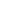 В подготовительной группе  воспитатель Новикова Е.М.  провела занятие по  ОБЖ.  «Твоя безопасность в твоих руках»

Ребятам была показана презентация об основах безопасности жизнедеятельности. Дети  сами старались  рассказывать  о правилах безопасного поведения в различных ситуациях.  Были разыграны ситуации «Опасные места на улице, на пустыре, в парке». Дети с интересом участвовали в игре «Если горит у соседей» с использованием мультимидийного приложения «Сам себе МЧС».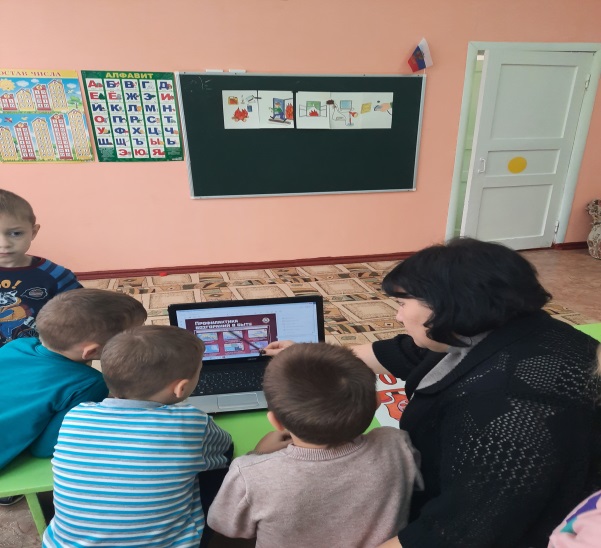 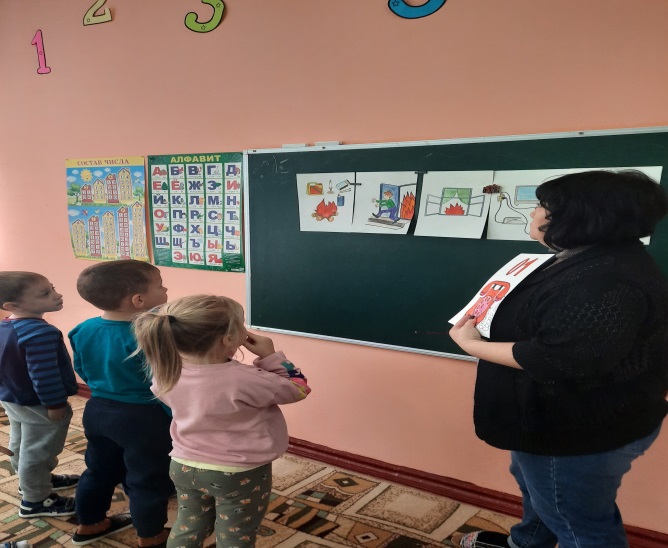 

В конце урока ребята еще раз вспомнили номера экстренных служб. 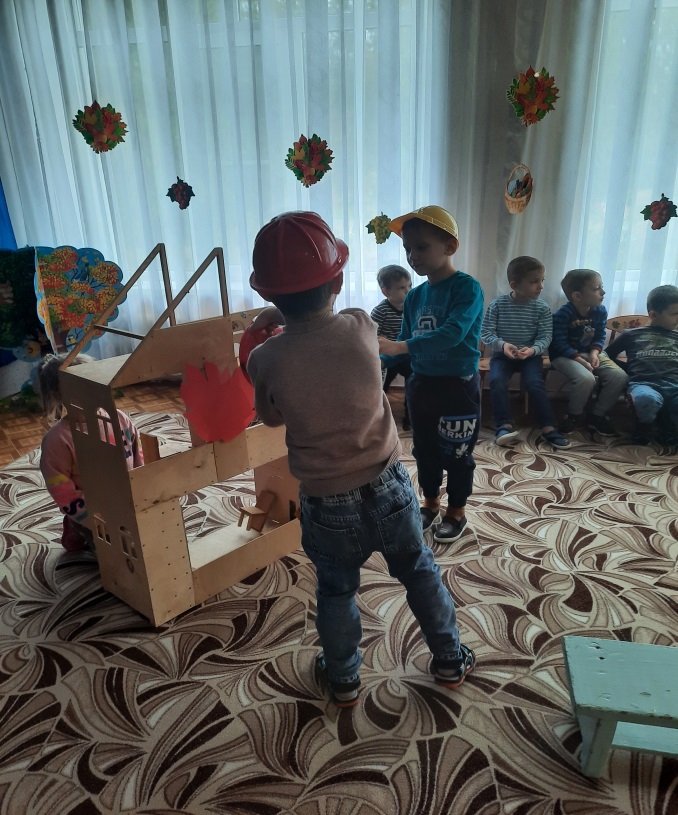 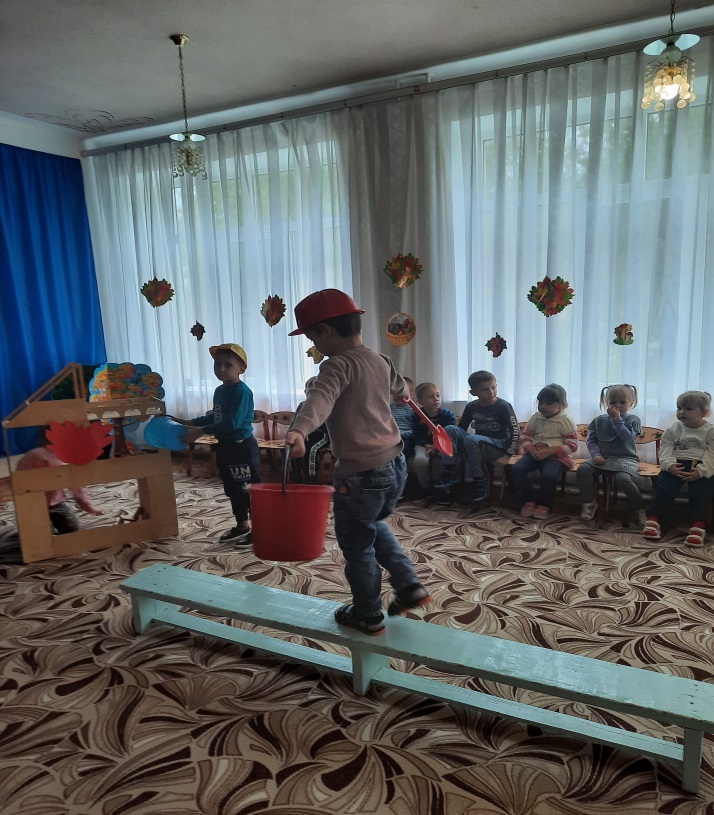   В старшей группе прошло  занятие по  ОБЖ по теме «Пожары».   Цель урока: дать воспитанникам представление о значении огня в жизнедеятельности человека, о причинах возникновения пожаров и их возможных последствиях для безопасности человека. Сформировать у воспитанников убеждение в необходимости знать правила пожарной безопасности и соблюдать их в повседневной жизни.

В ходе урока ребята посмотрели презентацию по теме и ответили на вопросы по ОБЖ , о правилах поведения при возникновении ЧС. В заключение занятия  было отмечено, что полностью избежать возникновения пожаров в быту невозможно, но уменьшить вероятность возгораний за счет снижения отрицательного влияния человеческого фактора необходимо. Для этого каждый человек должен знать общие правила поведения в области пожарной безопасности и соблюдать их в повседневной жизни.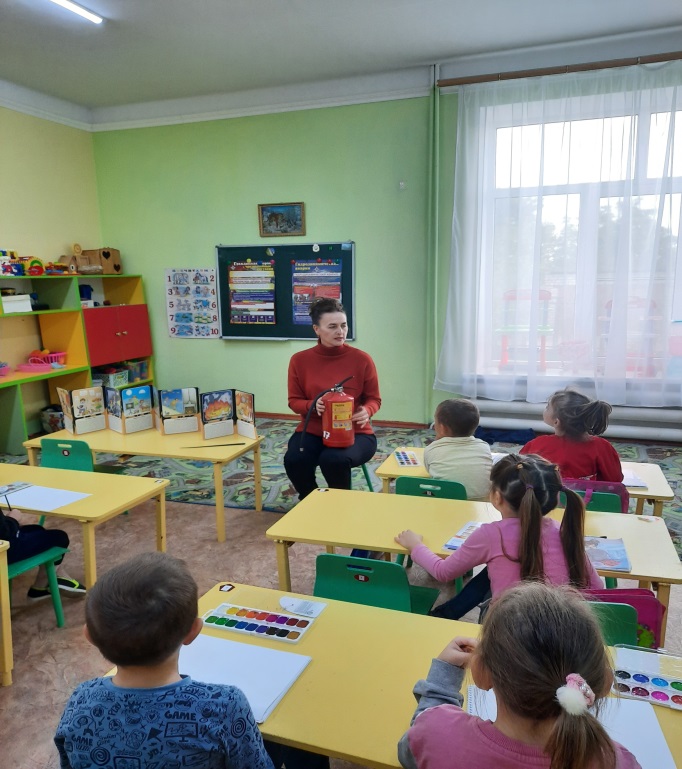 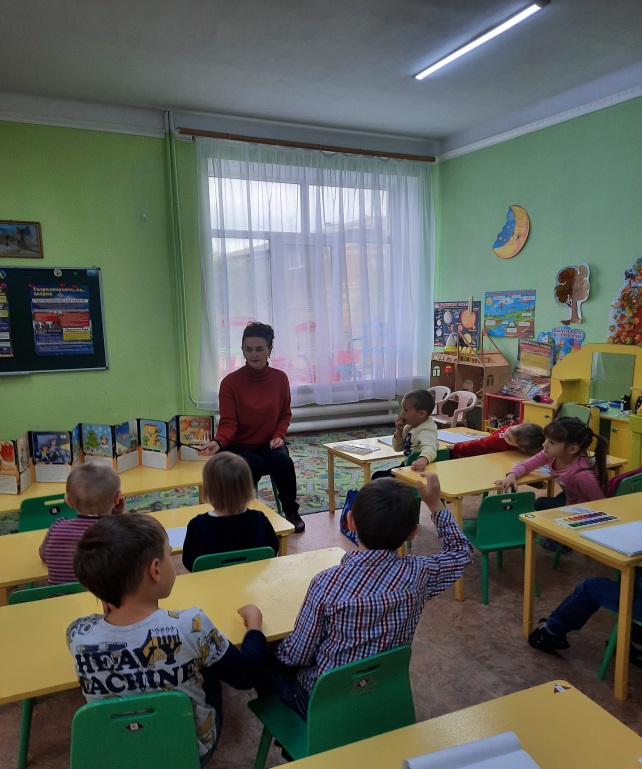 Профилактическая беседа и практическое занятие были проведены и с сотрудниками учреждения.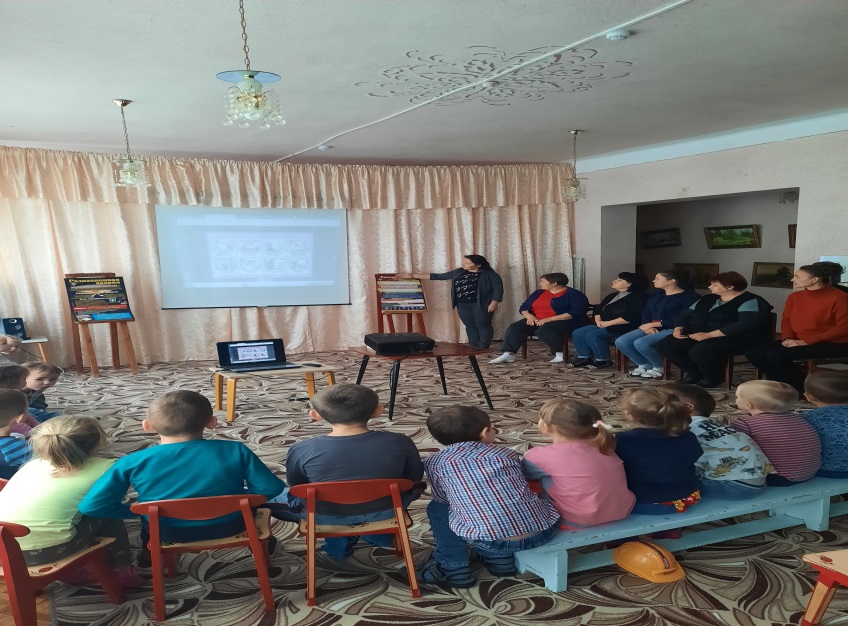 Экскурсия старшей группы в АТП п. ВиноградныйРаботники пожарной машины  приготовили для воспитанников детского сада интересное и познавательное мероприятие по основам безопасности. С детьми состоялась увлекательная беседа, в которой сотрудник  рассказал  им правила пожарной безопасности. Ребятам объяснили, почему "спички - детям не игрушка", что игра с огнем опасна, и огонь без присмотра может превратиться в жестокого врага человека, принося беды и несчастья.Рассказали о том, какие правила безопасности нужно соблюдать, чтобы предотвратить возникновение пожара, и как следует себя вести, если случился пожар. Также напомнили детям номера экстренных служб.В конце мероприятия воспитанники детского сада без особого труда уже сами рассказывали пожарным все основные правила пожарной безопасности. Посмотрели как работает пожарная техника.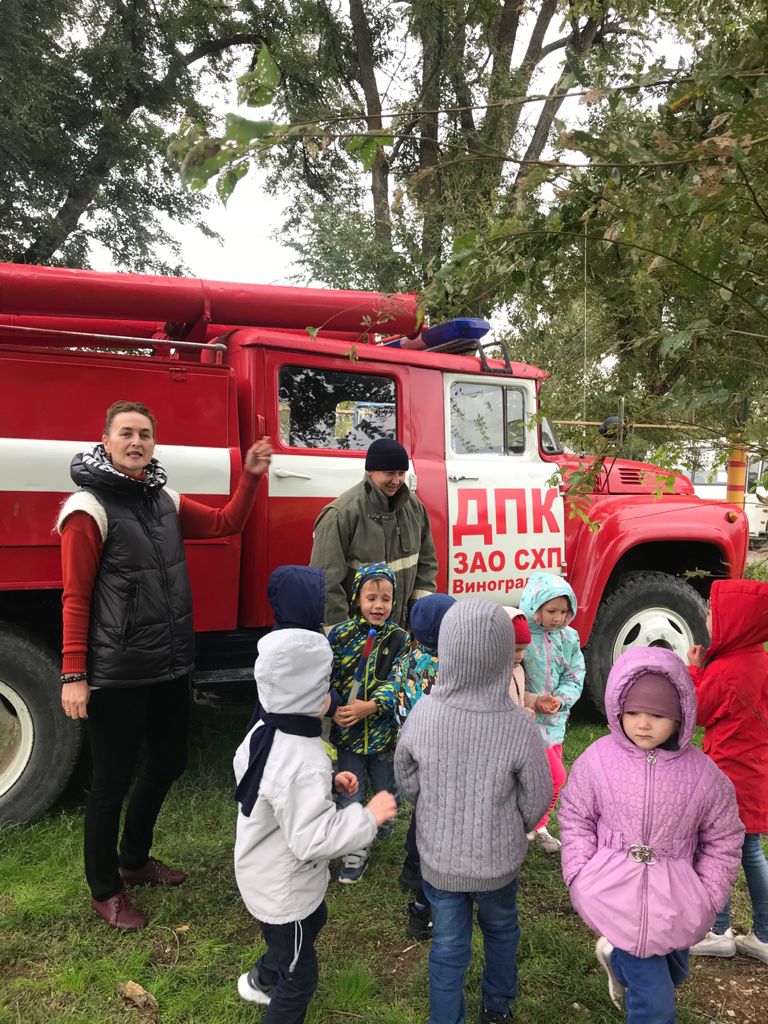 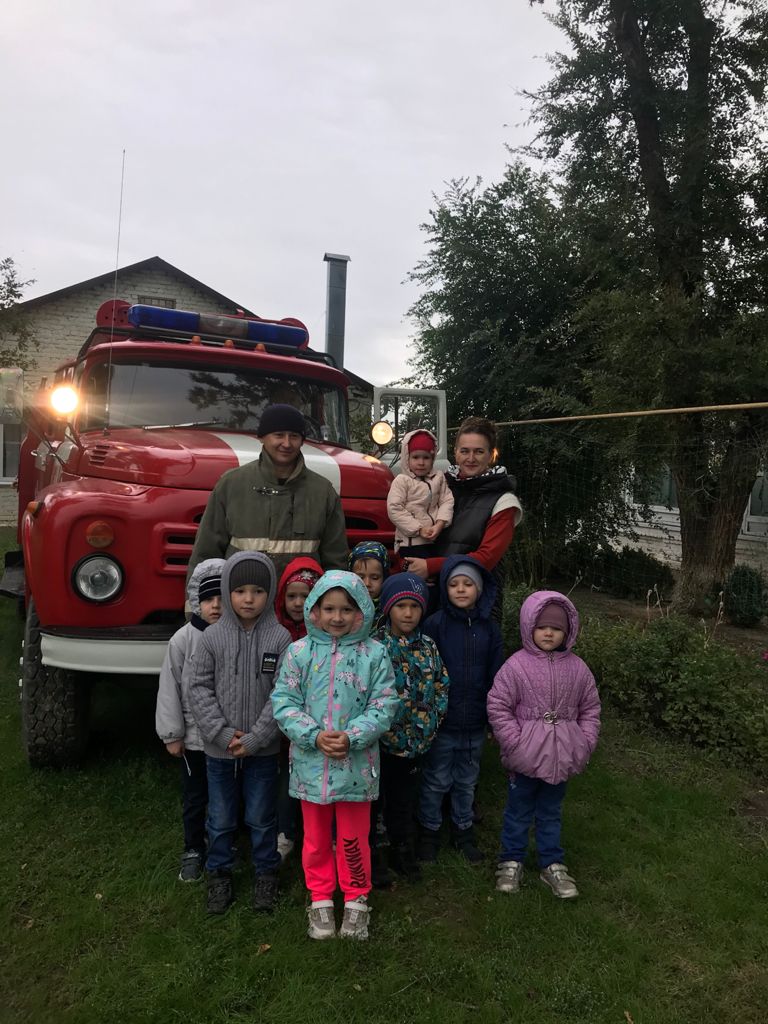 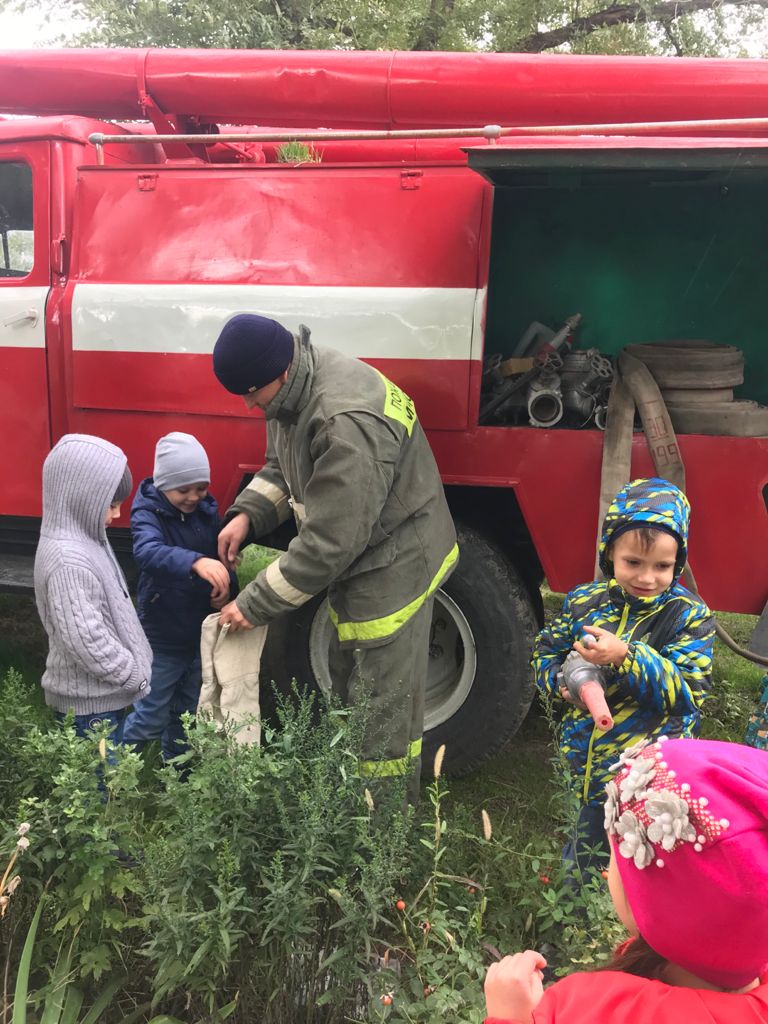 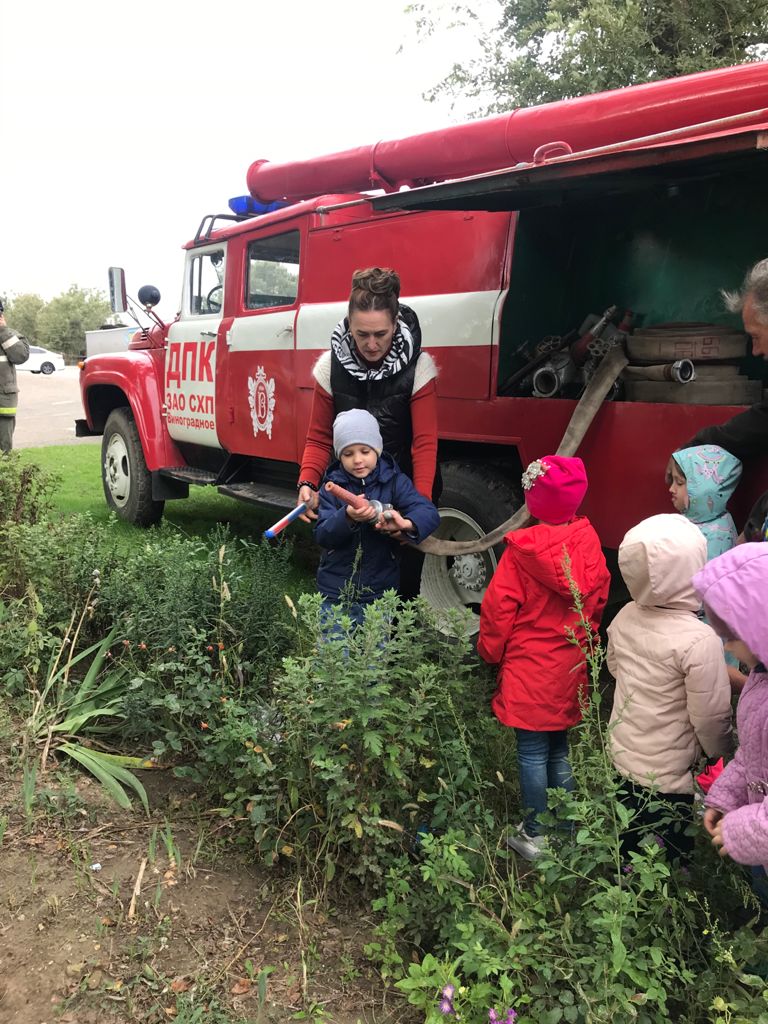 
Можно, конечно, стараться избегать опасных мест, но в настоящее время это не всегда возможно. Поэтому, чтобы не попасть в беду, необходимо знать о возможных опасностях, учитывать их особенности и правильно вести себя. Задача этого открытого урока  — не только познакомить учащихся с этими опасностями, но и научить правильно вести себя в ЧС, чтобы сохранить здоровье, а может быть, и самое главное – жизнь. Для организации урока были использованы в работе онлайн-тренажеры на противопожарную тематику Всероссийского добровольного пожарного общества, размещенные на сайте www.vdpo.ru,  а также рекомендации и правила поведения при пожаре и чрезвычайной ситуации МЧС России на сайте www.mchs.gov.ru.